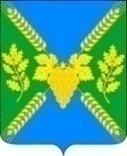 СОВЕТМОЛДАВАНСКОГО  СЕЛЬСКОГО  ПОСЕЛЕНИЯКРЫМСКОГО  РАЙОНАРЕШЕНИЕ от  30.04.2019                                                                                                   № 209село МолдаванскоеО рассмотрении протеста Крымской межрайонной прокуратуры от  28 марта 2019 года № 7-02-2019/886 на решение Совета  Молдаванского  сельского поселения Крымского района от  2 декабря 2016 года № 107«Об утверждении порядка увольнения (досрочного прекращения полномочий, освобождения от должности) лиц, замещающих муниципальные должности, в связи с утратой доверия»Рассмотрев протест Крымской межрайонной прокуратуры от  28 марта 2019 года № 7-02-2019/886 на решение Совета Молдаванского сельского поселения Крымского района от 2 декабря 2016 года № 107 «Об утверждении порядка увольнения (досрочного прекращения полномочий, освобождения от должности лиц, замещающих муниципальные должности, в связи с утратой доверия»,  Совет Молдаванского сельского поселения Крымского района, р е ш и л:1. Протест Крымской межрайонной прокуратуры от 28 марта 2019 года № 7-02-2019/886 на решение Совета Молдаванского сельского поселения Крымского района от 2 декабря 2016 года № 107 «Об утверждении порядка увольнения (досрочного прекращения полномочий, освобождения от должности лиц, замещающих муниципальные должности, в связи с утратой доверия», удовлетворить.2. Поручить главе Молдаванского сельского поселения Крымского района А.В.Улановскому  разработать и внести на рассмотрение Совета проект решения о внесении в опротестованное решение представительного органа соответствующих изменений с учетом требований надзорного акта и Федерального закона от 25 декабря 2008 года № 273-ФЗ «О противодействии коррупции». 3. Решение вступает в силу со дня подписания.Председатель Совета Молдаванского сельского поселения Крымского района                                                                                                   Г.А.Буланович